TÝDENNÍ PLÁN NÁMOŘNICKÉ 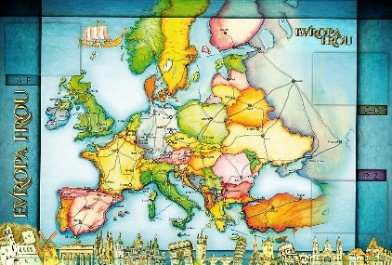 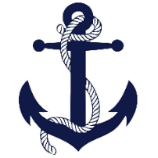 TŘÍDY 5. AMilí Námořníci a milí rodiče, protože je zatím v nedohlednu chvíle, kdy se společně budeme vzdělávat ve třídě, pokračujeme v on-line výuce, tak jak jsme pracovali doposud. Začíná nám 2. pololetí, všichni do něj vyplouváte s čistým štítem. Přeji všem Námořníkům, aby si zodpovědně plnili to, co se rozhodli zlepšovat. S pevnou vůlí, jasně zadanými pravidly a chutí se dozvídat nové věci, to určitě půjde dobře.Gratuluji Honzíkovi a jeho rodičům k narození bratříčka Dominika.Všem nám přejeme klidný začátek únorového měsíce. Lucka a  Alice   23. TÝDENOD 1. 2. DO 7. 2. 2021CO MĚ tento týden ČEKÁ MÉ POVINNOSTI A DOPORUČENÍ NA PROCVIČOVÁNÍJAK SE HODNOTÍM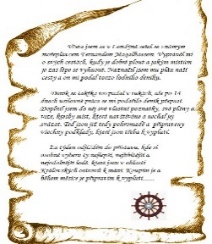 ČESKÝ JAZYKČTENÍTVOŘIVÉ PSANÍSeznamuji se s přídavnými jmény.Skloňuji přídavná jména tvrdá.U 74,75     PS 51, 52Čtu si ze své knížky –  připravuji si zápis do čtenářského deníku.Píši do deníku každý den dvě rozvité věty. V každé větě napíši alespoň jedno přídavné jméno.Pracuji podle zadání na GC.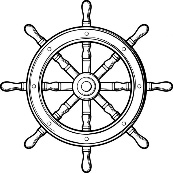 ČESKÝ JAZYKČTENÍTVOŘIVÉ PSANÍSeznamuji se s přídavnými jmény.Skloňuji přídavná jména tvrdá.U 74,75     PS 51, 52Čtu si ze své knížky –  připravuji si zápis do čtenářského deníku.Píši do deníku každý den dvě rozvité věty. V každé větě napíši alespoň jedno přídavné jméno.Pracuji podle zadání na GC.ČESKÝ JAZYKČTENÍTVOŘIVÉ PSANÍSeznamuji se s přídavnými jmény.Skloňuji přídavná jména tvrdá.U 74,75     PS 51, 52Čtu si ze své knížky –  připravuji si zápis do čtenářského deníku.Píši do deníku každý den dvě rozvité věty. V každé větě napíši alespoň jedno přídavné jméno.Pracuji podle zadání na GC.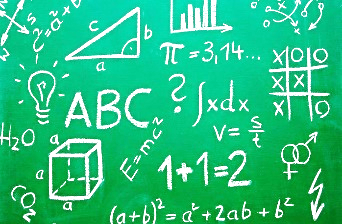 	MATEMATIKAINFORMATIKA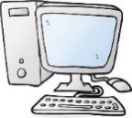 Porovnávám zlomky. Zaokrouhluji desetinná čísla. Provádím početní operace s velkými čísly.Informatika: Sleduji hodnocení na škole on-line.Procvičuji si početní úlohyna webových portálech, kde mám účty nebo, které najdu v doporučení na GC.Pracuji podle zadání na GC.	MATEMATIKAINFORMATIKAPorovnávám zlomky. Zaokrouhluji desetinná čísla. Provádím početní operace s velkými čísly.Informatika: Sleduji hodnocení na škole on-line.Procvičuji si početní úlohyna webových portálech, kde mám účty nebo, které najdu v doporučení na GC.Pracuji podle zadání na GC.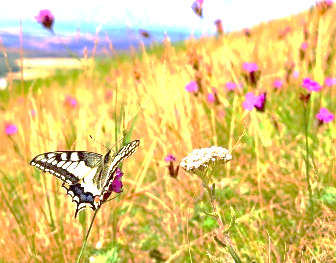 PŘÍRODNÍ VĚDYCesta plynů do a ven z našeho těla.U 24, 25  PS 15Procvičuji si podle kódů v PS na www.skolasnadhledem.cz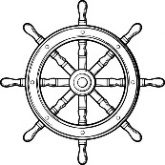 PŘÍRODNÍ VĚDYCesta plynů do a ven z našeho těla.U 24, 25  PS 15Procvičuji si podle kódů v PS na www.skolasnadhledem.cz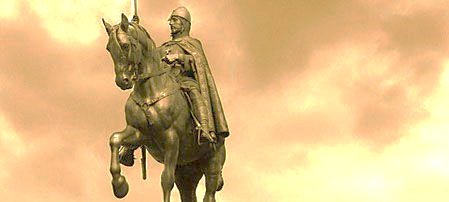 SPOLEČENSKÉ        VĚDYPrezentuji referát na zadanou evropskou zemi (pokusy  ).Těžíme suroviny. U 52, 53. PS 28Pracuji s mapou Evropy, plním zadané úkoly na GC.Procvičuji si podle kódů v PS na www.skolasnadhledem.cz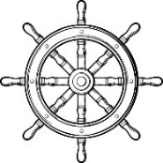 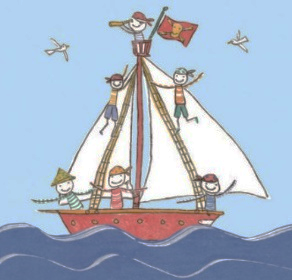 VÝCHOVYTV Protahování a posilování s Vítkem + plním čtvrteční výzvy!!!VV  Podle zadání v GCPČ  Podle zadání v GCHV  Podle zadání v GCOSV Labyrint světa a ráj srdce.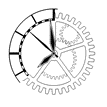 